24 мая 2016 года в школе  проведен Единый Всекубанский классный час  «Семья и Отечество в моей жизни»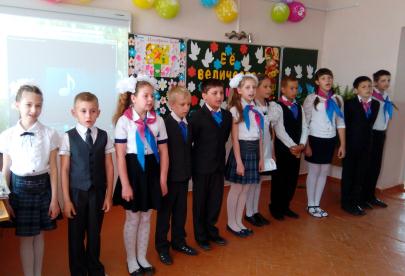 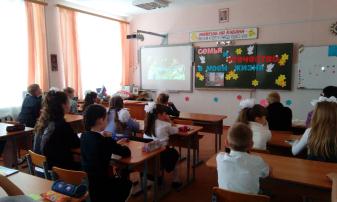 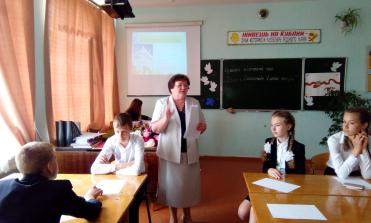 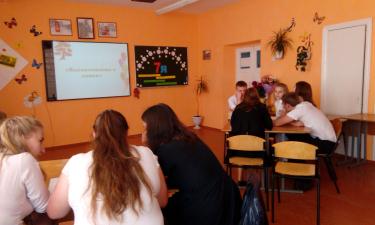 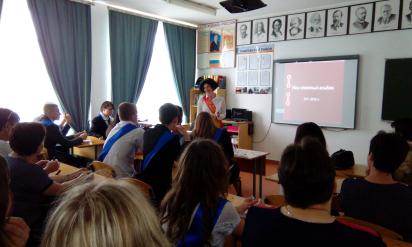 